0.6/1KV聚氯乙烯绝缘电力电缆载流量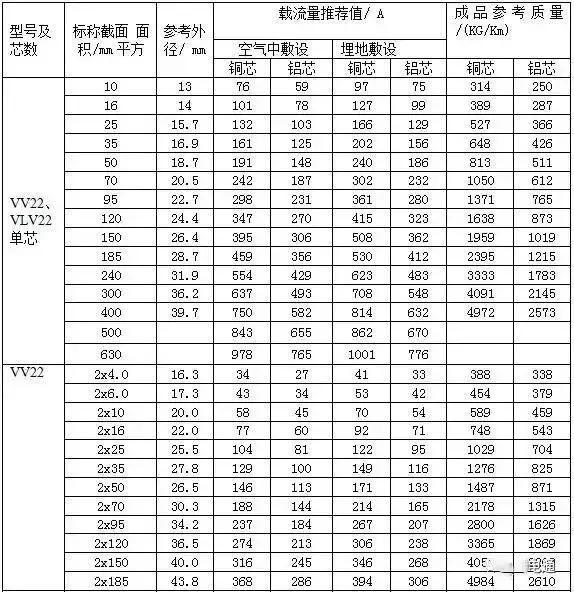 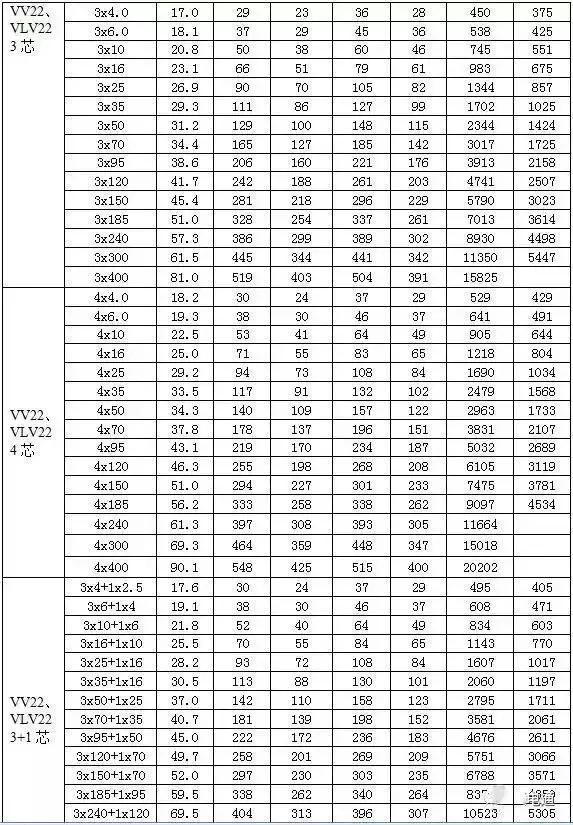 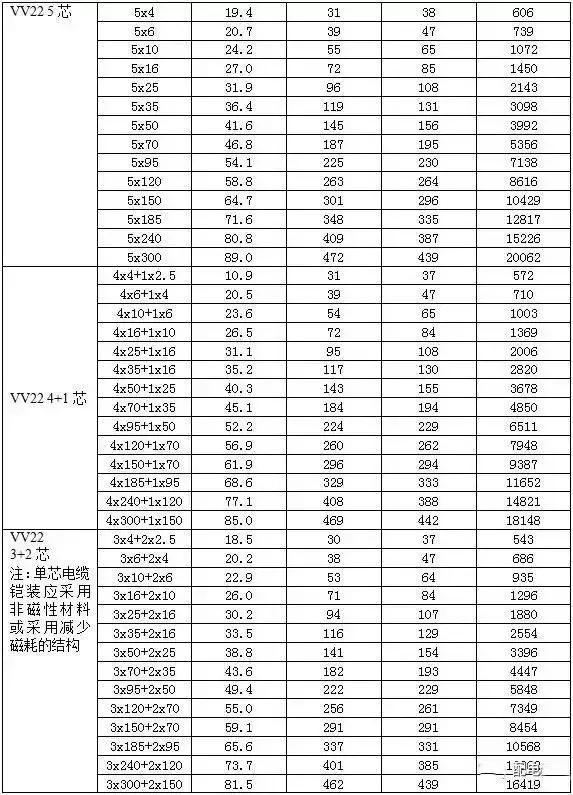 以上电缆载流量计算条件：1. 线芯长期工作温度：70℃；2. 环境温度：25℃ ；3. 埋地深度：1000mm;4. 土壤热阻系数：1.0m.℃/W;5. 线芯轴间距离：S=2D1~3芯额定电压0.6/1kv-1.8/3kv电缆载流量表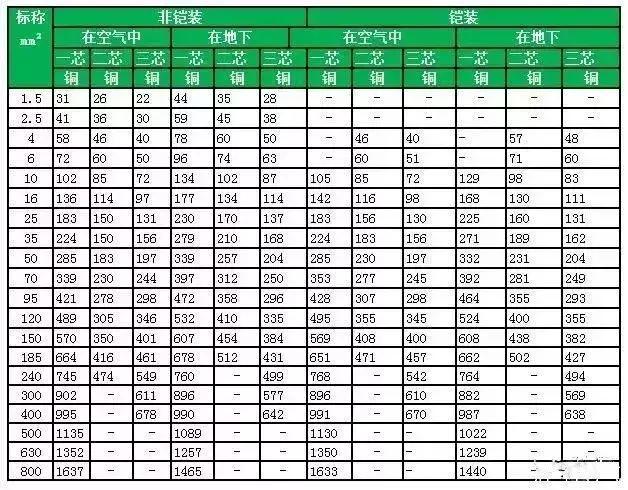 表中计算值为铜芯载流量。铝芯载流量为铜芯的1/1.29倍常见铝芯电缆0.6/1kv-1.8/3kv电缆载流量表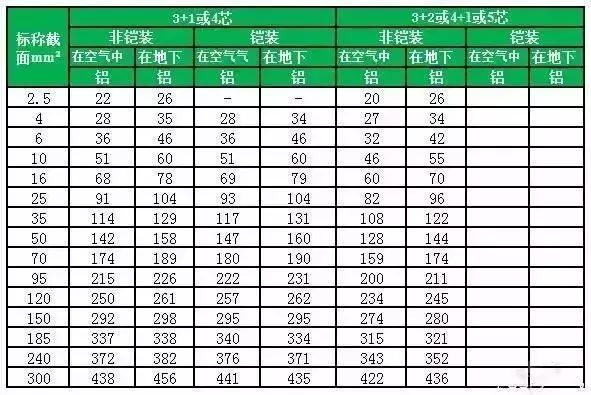 YJV、YJY、YJV22额定电压在6/6、6/10kv电缆载流量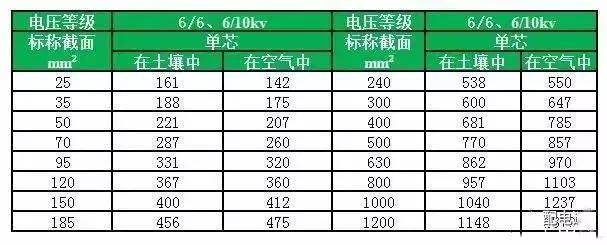 YJV、YJV22电压在8.7/10、8.7/15kv电缆载流量表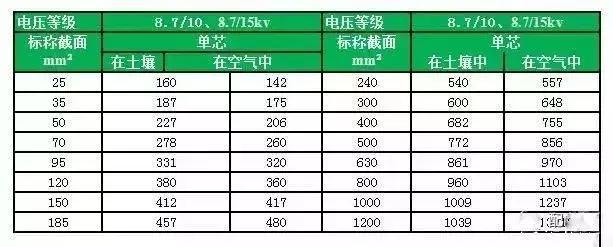 常见BVVB型、BLVVB型、RVVB型电线载流量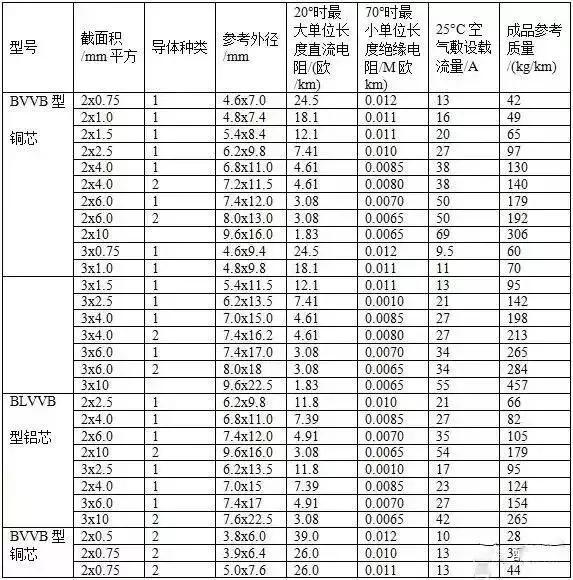 常见BV线载流量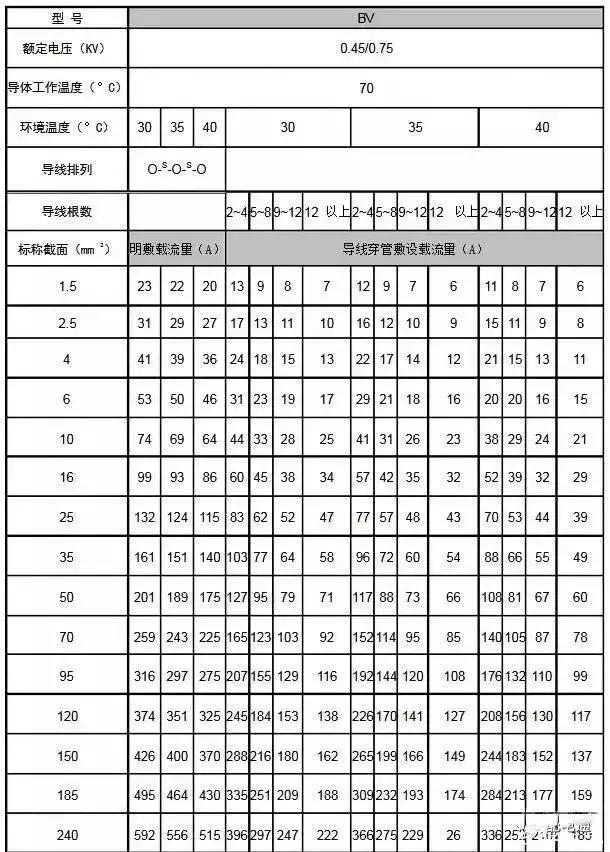 通用橡套软电缆的载流量（450V/750V及以下橡胶绝缘电力电缆YQ、YQW、YHQ、YC、YCW、YHC型号的载流量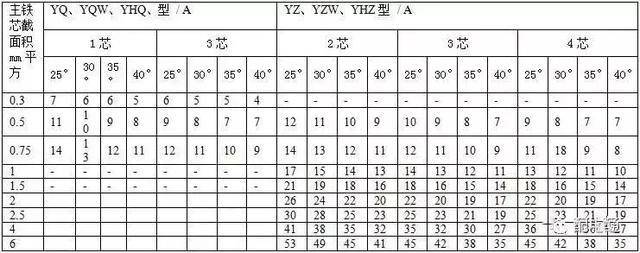 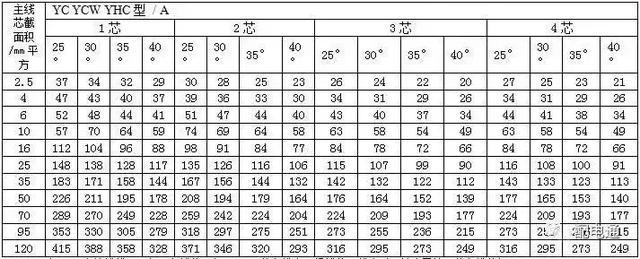 阻燃电线电缆载流量表常见BV、BVVB、BVR、RVV、RVS系列阻燃电线电缆的载流量：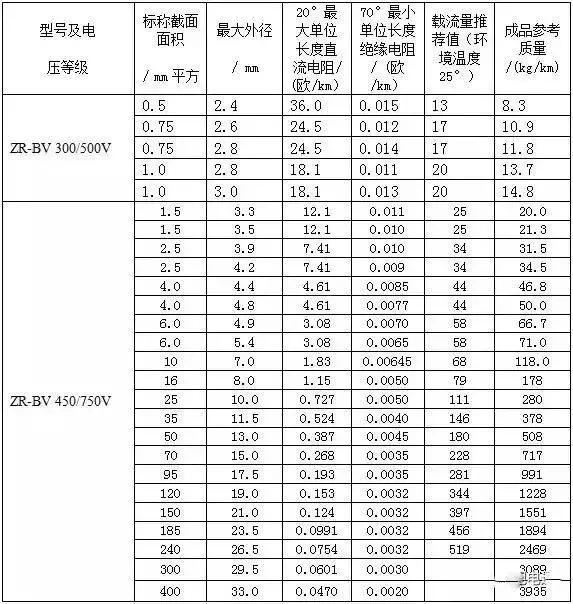 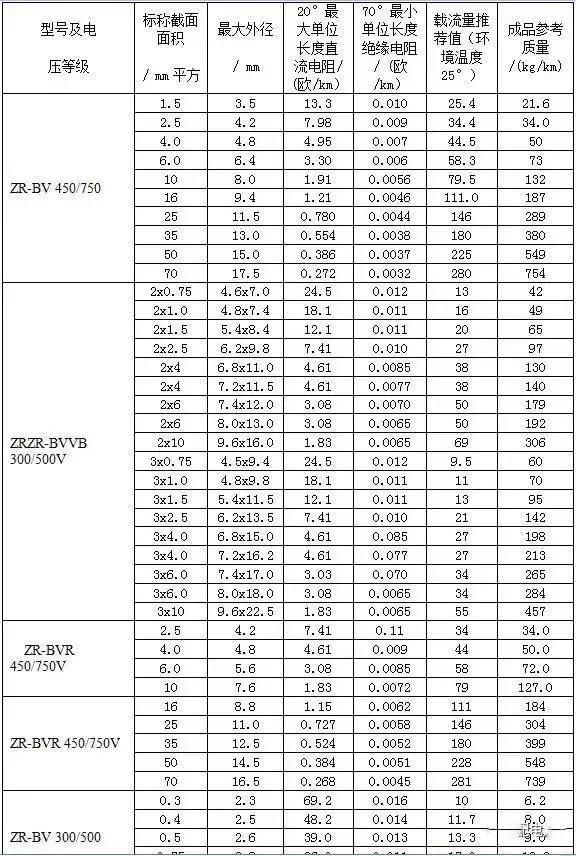 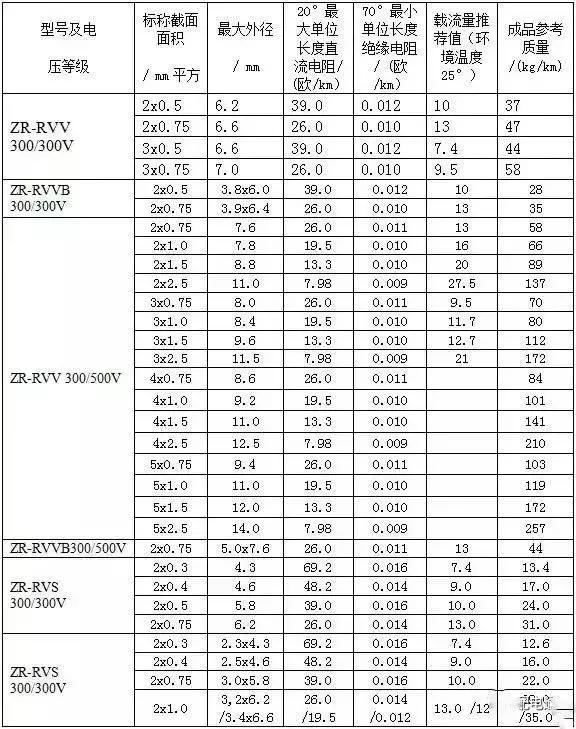 常见ZR-YJV电力电缆载流量表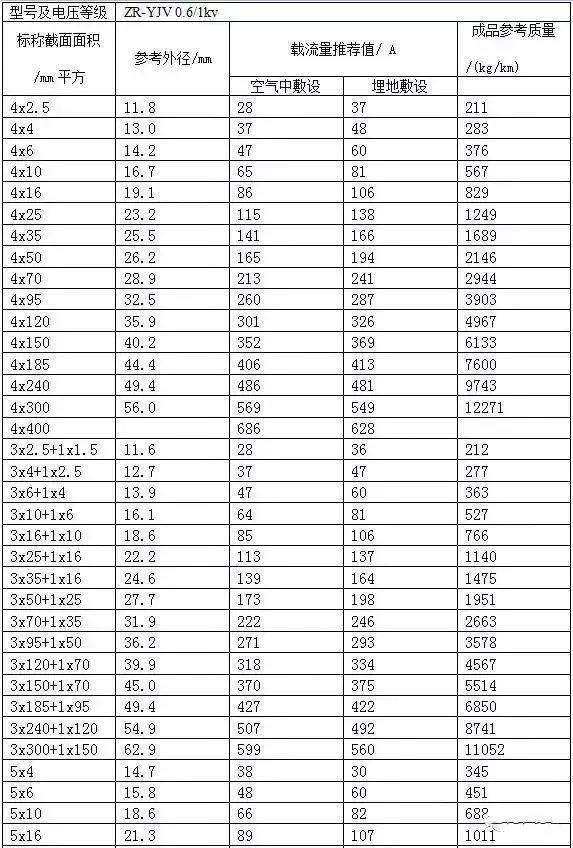 高压交联聚氯乙烯绝缘阻燃电力电缆的载流量表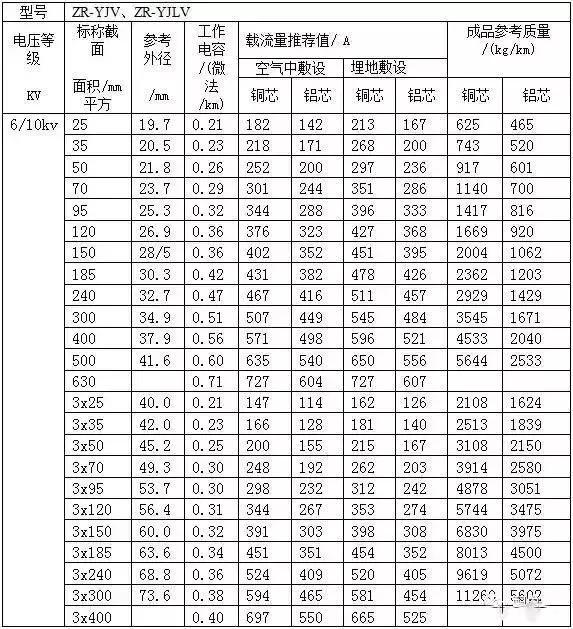 矿物质绝缘电缆载流量表，BTTZ铜芯铜护套氧化镁矿物质绝缘电缆载流量表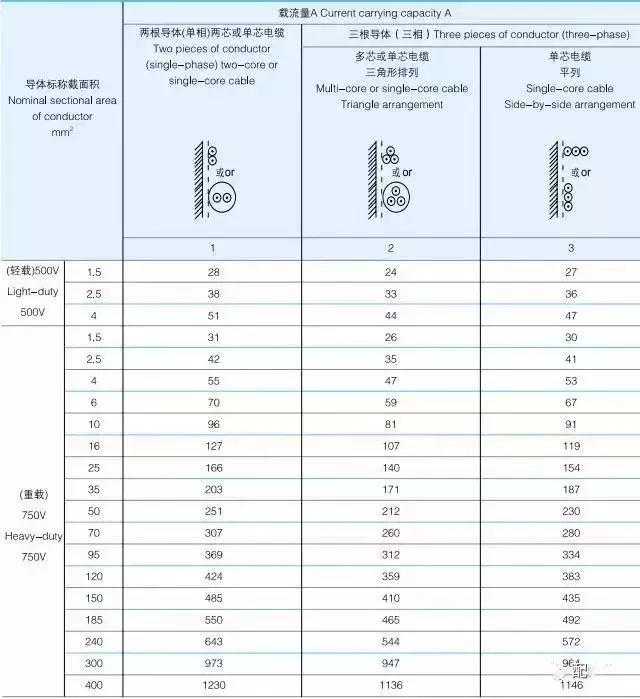 （以上数据仅供参考，请结合实际情况选型）